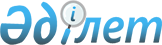 Об установлении публичного сервитута на территории района ТереңкөлПостановление акимата района Тереңкөл Павлодарской области от 21 июня 2019 года № 189/3. Зарегистрировано Департаментом юстиции Павлодарской области 26 июня 2019 года № 6445
      В соответствии с подпунктом 5-1) статьи 17, пунктом 4 статьи 69 Земельного кодекса Республики Казахстан от 20 июня 2003 года, подпунктом 10) пункта 1 статьи 31 Закона Республики Казахстан от 23 января 2001 года "О местном государственном управлении и самоуправлении в Республике Казахстан" акимат района Тереңкөл ПОСТАНОВЛЯЕТ:
      1. Установить публичный сервитут на землях, находящихся в ведении акимата района Тереңкөл без изъятия земельных участков согласно приложению к настоящему постановлению.
      2. Государственному учреждению "Отдел земельных отношений района Тереңкөл" в установленном законодательством порядке принять необходимые меры, вытекающие из настоящего постановления.
      3. Контроль за исполнением настоящего постановления возложить на заместителя акима района Мақашева Н. А.
      4. Настоящее постановление вводится в действие по истечении десяти календарных дней после дня его первого официального опубликования.
					© 2012. РГП на ПХВ «Институт законодательства и правовой информации Республики Казахстан» Министерства юстиции Республики Казахстан
				
      Аким района

Е. Айткенов
Приложение
к постановлению акимата
района Тереңкөл
от "21" июня 2019 года № 189/3
№ п/п
Пользователь
Площадь, га
Протяженность, в метрах
Целевое назначение
Срок эксплуатации (лет)
Месторасположение земельного участка
1
2
3
4
5
6
7
1
Дирекция по строительству объектов телекоммуникаций и инфраструктуры – филиал Акционерного общества "Казахтелеком"
0,63
1575
Для прокладки и эксплуатации волоконно-оптической линии связи
2
Федоровский сельский округ
2
Дирекция по строительству объектов телекоммуникаций и инфраструктуры – филиал Акционерного общества "Казахтелеком"
2,37
5925
Для прокладки и эксплуатации волоконно-оптической линии связи
2
Калиновский сельский округ
3
Дирекция по строительству объектов телекоммуникаций и инфраструктуры – филиал Акционерного общества "Казахтелеком"
4,14
10350
Для прокладки и эксплуатации волоконно-оптической линии связи
2
Ивановский сельский округ
4
Дирекция по строительству объектов телекоммуникаций и инфраструктуры – филиал Акционерного общества "Казахтелеком"
1,09
2725
Для прокладки и эксплуатации волоконно-оптической линии связи
2
Ивановский сельский округ (земли фермерского хозяйства "Комаров", кадастровый номер 14-208-150-015)
5
Дирекция по строительству объектов телекоммуникаций и инфраструктуры – филиал Акционерного общества "Казахтелеком"
0,68
1700
Для прокладки и эксплуатации волоконно-оптической линии связи
2
Ивановский сельский округ (земли крестьянского хозяйства "Сивухин", кадастровый номер 14-208-150-026)
6
Дирекция по строительству объектов телекоммуникаций и инфраструктуры – филиал Акционерного общества "Казахтелеком"
3,49
8725
Для прокладки и эксплуатации волоконно-оптической линии связи
2
Ивановский сельский округ (земли товарищества с ограниченной ответственностью "Ивановское", кадастровые номера 14-208-150-019, 14-208-149-002, 14-208-149-007)
7
Дирекция по строительству объектов телекоммуникаций и инфраструктуры – филиал Акционерного общества "Казахтелеком"
0,95
2375
Для прокладки и эксплуатации волоконно-оптической линии связи
2
Федоровский сельский округ (земли крестьянского хозяйства "Коваленко", кадастровый номер 14-208-043-009)
8
Дирекция по строительству объектов телекоммуникаций и инфраструктуры – филиал Акционерного общества "Казахтелеком"
2,25
5625
Для прокладки и эксплуатации волоконно-оптической линии связи
2
Федоровский сельский округ (земли производственного кооператива "Сельскохозяйственный производственный кооператив Теренколь Агро", кадастровые номера 14-208-036-009, 14-208-043-016)
9
Дирекция по строительству объектов телекоммуникаций и инфраструктуры – филиал Акционерного общества "Казахтелеком"
1,06
2650
Для прокладки и эксплуатации волоконно-оптической линии связи
2
Калиновский сельский округ (земли крестьянского хозяйства "Бренинг", кадастровый номер 14-208-031-013)
10
Дирекция по строительству объектов телекоммуникаций и инфраструктуры – филиал Акционерного общества "Казахтелеком"
0,97
2425
Для прокладки и эксплуатации волоконно-оптической линии связи
2
Калиновский сельский округ (земли крестьянского хозяйства "Щевелев", кадастровый номер 14-208-031-017)
11
Дирекция по строительству объектов телекоммуникаций и инфраструктуры – филиал Акционерного общества "Казахтелеком"
0,85
2125
Для прокладки и эксплуатации волоконно-оптической линии связи
2
Калиновский сельский округ (земли крестьянского хозяйства "Семенов", кадастровый номер 14-208-031-020)
12
Дирекция по строительству объектов телекоммуникаций и инфраструктуры – филиал Акционерного общества "Казахтелеком"
0,6
1500
Для прокладки и эксплуатации волоконно-оптической линии связи
2
Калиновский сельский округ (земли крестьянского хозяйства "Коваленко", кадастровый номер 14-208-029-013)
13
Дирекция по строительству объектов телекоммуникаций и инфраструктуры – филиал Акционерного общества "Казахтелеком"
2,28
5700
Для прокладки и эксплуатации волоконно-оптической линии связи
2
Калиновский сельский округ (земли крестьянского хозяйства "Силяев", кадастровые номера 14-208-029-012, 14-208-029-010, 14-208-031-022)
14
Дирекция по строительству объектов телекоммуникаций и инфраструктуры – филиал Акционерного общества "Казахтелеком"
0,34
850
Для прокладки и эксплуатации волоконно-оптической линии связи
2
Калиновский сельский округ (земли крестьянского хозяйства "Витязь", кадастровый номер 14-208-029-005)